Приложение 2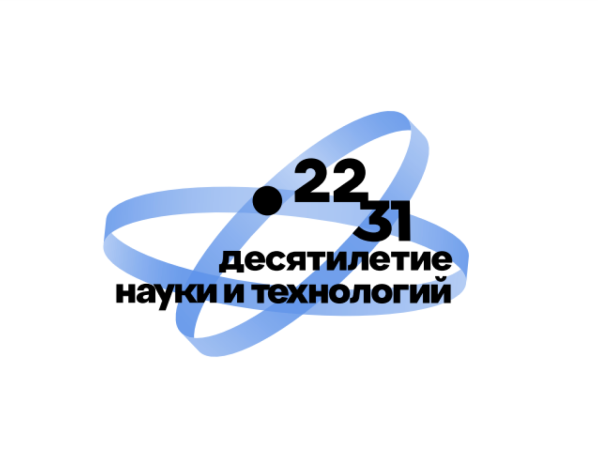 ГОРОДСКОЙ СОЦИАЛЬНО-ПРАВОВОЙ КОНКУРС МОЛОДЕЖНЫХ ИНИЦИАТИВ «Мне НЕ всё равно!»научных и прикладных работпо обеспечению законности и противодействию коррупции на кубок Прокуратуры города Таганрога(приурочен к 325-летию города Таганрога и 30-летию ТИУиЭ)Уважаемые коллеги!Городской социально-правовой конкурс молодежных инициатив «Мне НЕ всё равно!» научных и прикладных работ по обеспечению законности и противодействию коррупции на кубок Прокуратуры города Таганрога проводится в научно-социальном партнерстве Таганрогского института управления и экономики (ТИУиЭ), Администрации города Таганрога и Прокуратуры города Таганрога и приурочен к 325-летию города Таганрога и 30-летию ТИУиЭ.Таганрогский институт управления и экономики совместно с организаторами-партнерами приглашает представителей обучающейся молодежи (в возрасте от 14 до 25 лет) и их научных руководителей (педагоги, кураторы, преподаватели, научные работники) принять участие в Городском социально-правовом конкурсе молодежных инициатив «Мне НЕ всё равно!» научных и прикладных работ по обеспечению законности и противодействию коррупции на кубок Прокуратуры города Таганрога. Место проведения: Таганрогский институт управления и экономики, г. Таганрог, ул. Петровская, 45Контрольные даты Конкурса:Научно-методическая подготовка к конкурсу - научно-методический семинар «Научные и прикладные инициативы молодежи Таганрога: тенденции и перспективы» (для научных руководителей) - 22 сентября 2023 года в 15:00 по адресу: ул. Петровская, 45, актовый зал ТИУиЭ (предварительная регистрация на мероприятие до 21.09.2023).Старт конкурса – 1 октября 2023 года.	
Последний срок приёма работ на конкурс  – 1 декабря 2023 года.Итоговые мероприятия, работа оргкомитета, оценка конкурсных проектов – 02.12.2023 - 14.01.2024.Церемония награждения победителей - 15.01.2024. Место: Таганрогский институт управления и экономики, ул. Петровская, 45, актовый зал ТИУиЭ, 15:00.Цели конкурса: - способствование формированию нового поколения юристов, управленцев, сотрудников правоохранительных органов, государственных и муниципальных служащих, специалистов в области противодействия коррупции и обеспечения законности на территории России; - привлечение внимания городской и областной общественности, государственных и муниципальных органов к проблемам обеспечения законности и противодействия коррупции в России; - содействие формированию правовой культуры в России и борьба с правовым нигилизмом в молодежной среде; - выявление и продвижение интеллектуальных инициатив молодёжи, представляющих потенциальный интерес и значимость для российского государства с точки зрения развития правовой и научной мысли.Участие в конкурсе. К участию в Конкурсе приглашаются студенты высших (бакалавры, магистранты) учебных заведений, учебных заведений среднего профессионального образования, а также школьники 9-11 классов. Конкурс является городским, участник (группа участников) должен быть горожанином города Таганрога, возраст участников 14 - 25 лет. Научный руководитель участника конкурса. У участника (группы участников) конкурса должен быть научный руководитель конкурсного проекта (куратор группы, классный руководитель, педагог, преподаватель). Научный руководитель наставляет участника, проверяет его работу и несет ответственность за её содержание и оригинальность. С целью надлежащей подготовки к конкурсу 22 сентября 2023 года в 15:00 на базе Таганрогского института управления и экономики для научных руководителей конкурсных проектов (педагогов, кураторов, преподавателей) планируется проведение научно-методического семинара «Научные и прикладные инициативы молодежи Таганрога: тенденции и перспективы», в рамках которого будут раскрыты вопросы организации проведения конкурса, а также вопросы участия молодежи Таганрога в научных мероприятиях организаций - партнеров ТИУиЭ. Для участия в научно-методическом семинаре «Научные и прикладные инициативы молодежи Таганрога: тенденции и перспективы», научным руководителям конкурсных проектов необходимо до 21.09.2023 предварительно зарегистрироваться по ссылке: https://forms.yandex.ru/u/64ee0674d046881671b56db2. По итогу участия в Научно-методическом семинаре «Научные и прикладные инициативы молодежи Таганрога: тенденции и перспективы» выдается сертификат участника научного мероприятия (по желанию участника, в форме регистрации необходимо указать «да/нет»). Место проведения семинара: Таганрогский институт управления и экономики, ул. Петровская, 45, актовый зал ТИУиЭ.В рамках конкурса представлены следующие номинации / темы /форматы:Организационный комитет конкурса:По номинациям Организационным комитетом конкурса посредством критериев: социальной значимости,  системности, содержательности, практичности, масштабности решаемых задач,  комплексности, грамотности, инновационности, оригинальности  изложения идей, актуальности - из победителей каждой номинации, устанавливаются победитель (1 место) и призеры (2 и 3 места). Специальный приз – кубок Прокуратуры города Таганрога присуждается в специальной номинации «За лучшую молодежную правовую инициативу» - выбор одного победителя из любой номинации.Для участия в конкурсе необходимо в период с 01.10.2023 по 01.12.2023 пройти электронную регистрацию по адресу https://forms.yandex.ru/u/64edf2e4f47e73127ffdf189 с прикреплением конкурсного проекта. Электронный адрес оргкомитета конференции: priemdpo@tmei.ru, контактный номер телефона +79281671954.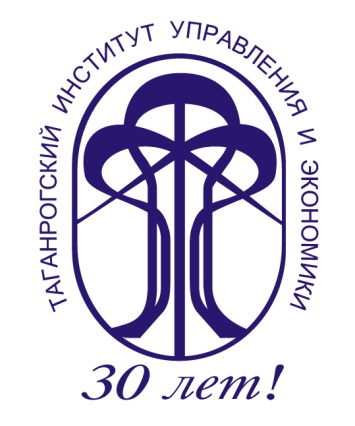 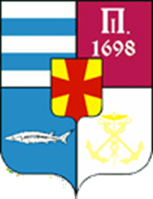 К 325-летию г.Таганрога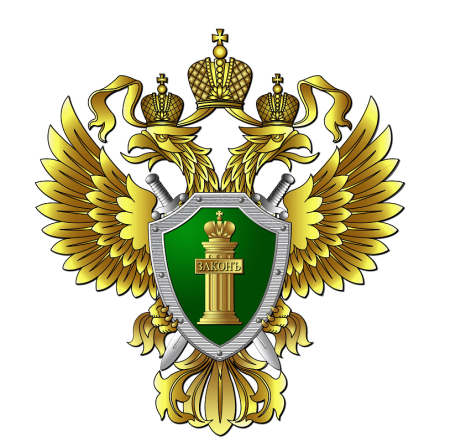 НоминацияТемы в рамках номинацииФормат участияНоминация № 1 «Град Петра I на страже закона»Тема 1.1. «Великие дела  Петра I – реформатора. Император на страже закона».Тема 1.2. «Император Петр I - основатель прокуратуры России».Тема 1.3. «Петр I – основатель Таганрога. Становление Прокуратуры Таганрога и городских правоохранительных органов».Создание социально-исторического видеоролика.Видеоролик должен соответствовать следующим техническим требованиям: DVD в формате AVI, MP4 или аналогичном, длительность - не более 5 минут; размер - не более 500 МВ; минимальное качество: 44 кГц, 16 Кбит/c, стерео (и выше).Номинация № 2 «Нестандартный подход. Взгляд молодых»темы вариативны на усмотрения автора, но в рамках номинацииПодготовка аналитического эссе на тему актуальных и нестандартных (незадекларированных в законодательстве РФ) методов противодействия коррупции и другим видам преступной деятельности (например, противодействие наркотикам, экстремизму, терроризму в молодежной среде) и участия обучающейся молодежи в превенции (предупреждении) преступности.Аналитическое эссе должно соответствовать следующим требованиям: постановка темы, введение, основная часть, правовой анализ по поставленной теме, предложения и развернутая аргументация автора, заключение, приложения (при наличии). Эссе должно быть проверено на плагиат и иметь оригинальность не менее 75%.Номинация № 3 «Играя – противодействуем!»темы вариативны на усмотрения автора, но в рамках номинацииРазработка сценария правовой викторины по обеспечению законности; антикоррупционному законодательству; противодействию наркотизации (иных форм зависимостей) среди молодежи; противодействие экстремизму, терроризму в молодежной среде, с апробацией викторины в стенах учебного заведения (предоставление сценария и аналитического отчета о проведении с фотоизображениями хода викторины, выводами и предложениями).Сценарий викторины должен быть поэтапно изложен в письменной (печатной) форме с учетом логической последовательности его элементов.  К сценарию прилагается аналитический отчет о проведенной (апробированной) в стенах учебного заведения викторине с фотоизображениями хода викторины, её участников и победителей. В конце автор излагает свои суждения, выводы и предложения по дальнейшему использованию и применению сценария.Номинация № 4 «Я полезен Таганрогу!»Тема 4.1. «Очистим Таганрог от «реклам смерти» (в рамках противодействия наркотизации молодежи);Тема 4.2. «Волонтеры добра «Поделись знанием: волонтерская и добровольческая деятельность в Таганроге» (в рамках повышения правовой грамотности жителей города Таганрога);Тема 4.3. «Молодежь в помощь народной дружине города Таганрога» (в рамках соблюдения законности в городе Таганроге).Разработка сценария  городского образовательного флешмоба (с последующей апробацией), направленного на укрепление законности в городе Таганроге и содействие городским правоохранительным органам. Образовательный флешмоб в контексте конкурса - это форма организации группового взаимодействия, способствующая повышению уровня коммуникативной компетентности среди молодежи и предполагающая решение дидактических, воспитательных, просветительских и образовательных задач. Команда участников флешмоба не должна превышать 7 человек. Форматы образовательного флешмоба могут быть творчески вариативны, но реализованы в рамках нижеуказанных тем.Подъяблонский Е.В.–прокурор города Таганрога, старший советник юстиции, председатель оргкомитета конкурса;Аваков С.Ю.–ректор Таганрогского института управления и экономики (ТИУиЭ), доктор экономических наук, профессор, заслуженный работник высшей школы Российской Федерации, почётный работник высшего образования, академик Российской академии естественных наук, почетный гражданин города Таганрога,  заместитель председателя оргкомитета конкурса;Аваков Ю.С.–проректор по стратегическому развитию ТИУиЭ, и.о. декана юридического факультета, кандидат юридических наук;Левицкая А.А.–проректор по научной работе ТИУиЭ, кандидат педагогических наук, профессор кафедры гуманитарных дисциплин ТИУиЭ;Карягина О.В.Писаренко А.П.–заведующая кафедрой уголовного права и процесса ТИУиЭ, кандидат юридических наук, доцент; адвокат;- старший преподаватель кафедры уголовного права и процесса ТИУиЭ, директор Центра профессиональной переподготовки и повышения квалификации, руководитель общественного объединения молодежных инициатив «Мне НЕ всё равно!», ответственный секретарь оргкомитета.